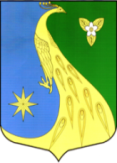 Ленинградская областьЛужский муниципальный районАдминистрация  Скребловского сельского поселенияПОСТАНОВЛЕНИЕОт 14 января 2020 года			№ 7Об установлении стоимостиодного квадратного метраобщей площади жилья на 2020 год для реализации отдельных подпрограмм ФЦП и ГПпо Скребловскому сельскому поселениюВ целях обеспечения в 2020 году выполнения мероприятий по улучшению жилищных условий граждан в рамках реализации подпрограммы «Устойчивое развитие сельских территорий Ленинградской области» государственной программы Ленинградской области «Развитие сельского хозяйства Ленинградской области», утвержденной постановлением Правительства Ленинградской области от 29.12.2012 N 463, и ведомственной целевой программы «Устойчивое развитие сельских территорий» подпрограммы «Обеспечение условий развития агропромышленного комплекса» Государственной программы развития сельского хозяйства и регулирования рынков сельскохозяйственной продукции, сырья и продовольствия, утвержденной постановлением Правительства Российской Федерации от 14.07.2012 № 717, руководствуясь «Методическими рекомендациями по определению норматива стоимости одного квадратного метра общей площади жилья в муниципальных образованиях Ленинградской области и стоимости одного квадратного метра общей площади жилья в сельской местности Ленинградской области», утвержденными распоряжением комитета по строительству Ленинградской области от 04.12.2015 № 552, основываясь на анализе данных, полученных из договоров купли-продажи о фактической стоимости жилых помещений, приобретенных (построенных) гражданами – получателями социальной выплаты в рамках вышеуказанной программы в течение 2019 года, администрация Скребловского сельского поселения Лужского муниципального района Ленинградской области ПОСТАНОВЛЯЕТ:1. Утвердить стоимость  одного квадратного метра общей площади жилья на  2020 год  на территории Скребловского сельского поселения в размере 43 967,53 рублей. Расчет согласно приложению.2. Настоящее постановление вступает в силу со дня подписания (официального опубликования).3. Контроль за исполнением настоящего постановления возложить на заместителя главы администрации.Глава администрации Скребловского сельского поселения	                                                                 Е.А. ШустроваРазослано: Комитет по строительству Ленинградской областиПриложение к постановлениюот 14 января  2020 года № 7Расчет стоимости одного квадратного метра общей площади жилья по Скребловскому сельскому поселению: (в соответствии с п.п.2., п.2 Методических рекомендаций применены данные по муниципальному образованию  Дзержинское сельское поселение)ФСТ квм = ФСТЖ/Пл*И1. ФСТ кв.м –  фактическая стоимость одного квадратного метра общей площади жилья в сельской местности Ленинградской области (в конкретном муниципальном образовании Ленинградской области).2. ФСТЖ – фактическая стоимость жилого помещения построенного (приобретенного) гражданами в течение года, предшествующего планируемому году реализации программы – 2 502 500,00 руб.ФСТЖ=Сумма ФСТЖмо/G= 5 005 000,00/2=2 502 500,00где:             Сумма ФСТЖмо – сумма стоимости всех жилых помещений, приобретенных (построенных) гражданами в конкретном муниципальном образовании Ленинградской области в рамках программы в течение года, предшествующего планируемому году реализации программы -  5 005 000,00 руб.            G- количество граждан, которые построили (приобрели) жилые помещения в конкретном муниципальном образовании Ленинградской области в рамках программы в течение года, предшествующего планируемому году реализации программы -   2   чел.;       3. Пл – общая площадь жилого помещения построенного (приобретенного) гражданами в течение года, предшествующего планируемому году реализации программы – 115,2  кв. мПл.=ΣПлмо/G=115,2/2=57,64. И – прогнозный уровень инфляции, установленный в субъекте Российской Федерации на очередной (планируемый финансовый год) – 1,012 ФСТ квм = ФСТЖ/Пл*ИФСТ квм= 2 502 500/57,6*1,012=43 967,53 руб.